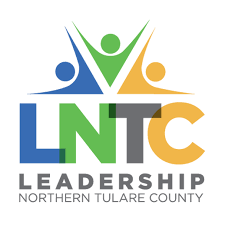 LEADERSHIPNORTHERN TULARE COUNTY INC.Leadership Northern Tulare County’s Mission is to develop effective and visionary Leaders for Northern Tulare County.Leadership Northern Tulare County Inc. provides the opportunity for those who work or reside in and around the communities of Cutler, Orosi, Dinuba, Monson-Sultana, and Reedley, to build a communication network with community leaders while establishing a foundation with other emerging leaders. Participants will develop leadership skills and knowledge to grow in their places of employment or serve in leadership positions in their community. Guidelines for application to the Leadership Northern Tulare County Inc. program include:A completed application returned to LNTC, ℅ the Dinuba Chamber of Commerce 210 North L Street, Dinuba, CA 93618 by Friday, August 27, 2021.All applications will be screened.The Selection Committee will review applicants during the week of Monday, September 6, 2021 and interview applicants during the week of Monday, September 20, 2021.Applicants will be notified of their status on or by Monday, September 27, 2021Applicants should reside or work in the Northern Tulare County area.No monies will be collected until notification of acceptance.APPLICATION 2021-2022Full Name: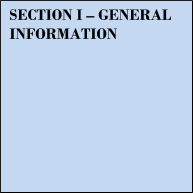 Home Address:City and Zip:Cell No:Home Phone No:	E-Mail Address:Age Group (Optional):Do you expect to be living in the North County in the next three years?Will your employer cover (please check the following):__  Full sponsorship__  Half sponsorshipWill you be seeking a partial scholarship (please check yes or no)?  __  Yes__  No Employer Name & Immediate Supervisor: Business Address: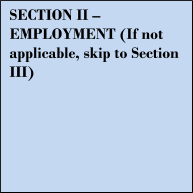 City and Zip:Business Phone:Type of Business:Title:Brief description of your job responsibilities:Please attach a resume, which includes areas of interest, educational background, hobbies, and work experience. In addition, list any organizations in which you have participated in such as community, civic, professional, religious or social.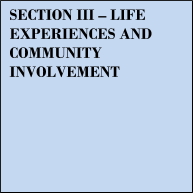 OrganizationDate and type of participationPlease list any special awards and or recognition:What are your areas of particular interest in the greater Dinuba and Cutler–Orosi communities?What special skills and knowledge will you be bringing to the leadership group?What do you hope to gain from your Leadership Northern Tulare County Inc. experience?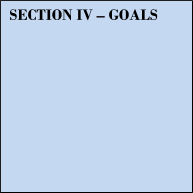 2.. Please identify and discuss a particular issue, opportunity or problem crucial to the greater Dinuba/ Cutler-Orosi as a community (be specific). How would you resolve the issue?In order for Leadership Northern Tulare County Inc. to accomplish set leadership goals, the LNTC Class Members are expected to commit to the full participation of the program.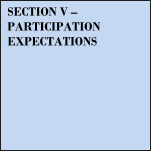 It is important to understand and commit to each of the program requirements and dates below to participate as an LNTC Class Member in all of the program dates noted below:Attend the Orientation Session/Welcome Reception Thursday, October 21, 2021	9am - 3pm Tentative Historical SocietyWelcome Reception 5:30 pm @ Ridge Creek Golf Course in DinubaAttend the two-day Team Building Retreat November 5-6, 2021 	Friday/Saturday Overnight @ Wonder ValleyOffsite/Overnight RetreatFriday 9am - 5 pm/ Saturday 8:30 am - 3:30 pmMonthly Day Sessions – 2nd Thursday (Locations Vary)All monthly sessions are 8 am to 4 pmo	Dates: 11/11, 12/9, 1/13, 2/10, 3/10, 4/14, 5/12, 6/9Monthly Evening Sessions - Day of Month TBD by Class	All evening sessions 5:30 - 7:30 pmMonthly Cinco de Mayo CLASS Planning - TBD by Class	January - April (Time/Location/ TBD by Class)February 10, 2022 - Cinco de Mayo Planning Session(Formal with Facilitator/Chamber/City and Alumni) @ 5-6 pmAttend the two-day Sacramento Trip – March 16 & 17, 2022 Wednesday - 6 am - 4 pm / Thursday 8 am - 5 pmDepending on Amtrak Train ScheduleApril 14, 2022 - Cinco de Mayo Planning Session(Formal with Facilitator/Chamber/City and Alumni) @ 5 - 6 pmApril ___, 2022 - Cinco de Mayo Pageant Participation - Class members are also encouraged to assist the Cinco de Mayo Pageant – typically from 6 - 7pmApril 28 to May 1, 2022 - Class Project - Cinco de Mayo EventEngage fully in the Class Project - planning, coordinating, and managing the Dinuba Cinco de Mayo CelebrationRequires class members to begin working on planning for the event several months prior to the eventJune 14, 2022 - Class to report to City Council an Event Summary & Financial Report of Event Tickets Sales and Profit6:30 - 7:30 pm (City Hall Council Chambers)Attend Graduation Ceremony June 16, 2022 - Graduation @ 5:30 pm @ Ridge Creek Golf Course. Bring family, friends and employer.All class participants must provide their own transportation for all LNTC activities, sessions, meetings, etc.; however, carpooling is highly encouraged. (The exception: 2-day Sacramento trip. Transportation will be provided and related expenses are covered through tuition)There is a 100% attendance policy. Any unexcused absence may result in forfeiture of tuition and removal from the program. In the case of illness or family emergency that necessitates missing a day or evening session, you will be responsible and required to make up the time as specified by the LNTC facilitator.TuitionTuition for the Leadership Northern Tulare County Program is $850 and is non-refundable. Payment of tuition must be made at the time of receipt of the Letter of Acceptance from the Steering Committee and paid in full no later than Orientation/Welcome Reception, Thursday, October 21, 2021. A limited number of partial scholarships may be available.Tuition covers all expenses for books and materials. Tuition also covers all expenses for the Welcome Reception, 2-day Team Building Retreat, 2-day Sacramento Trip, and Graduation Ceremony. Please note: transportation is included for the 2-day Sacramento Trip.SIGNATURESI understand the purpose of Leadership Northern Tulare County Inc. program and that completion of this application as part of the screening process does not ensure a candidate’s acceptance. I am willing to abide by the tuition and participation requirements and will allocate time on my monthly calendar for this program.Applicant’s Signature	DateParticipants in the Leadership Northern Tulare County Inc. program must have the supporting commitment of their family and employer if not self-employed.I am aware of the attendance requirement of Leadership Northern Tulare County Inc. Program. I support this employee participating in the program and approve his/her being away from the job for the dates specified on the previous page (Section V).Employer’s Signature	DateApplication deadline: Friday, August 27, 2021. Candidacy is open to all individuals regardless of creed, race, philosophy or disability.E-Mail to: LEADERSHIP NORTHERN TULARE COUNTY INC.Info@dinubachamber.com or send to:LNTC/Dinuba Chamber of Commerce 210 N. L St. Dinuba, CA 93618559-591-2707For your personal records, please make a copy of this application and resume. Please send no money until you receive notification of acceptance. Applications will be held in the strictest of confidence.If you have any questions, please call LNTC Chair- Joanne Tatum 284-356618-25 Years46 – 55 years26-35 Years56-65 years36-45 Years66+ Years